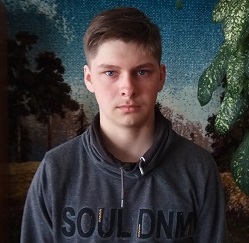 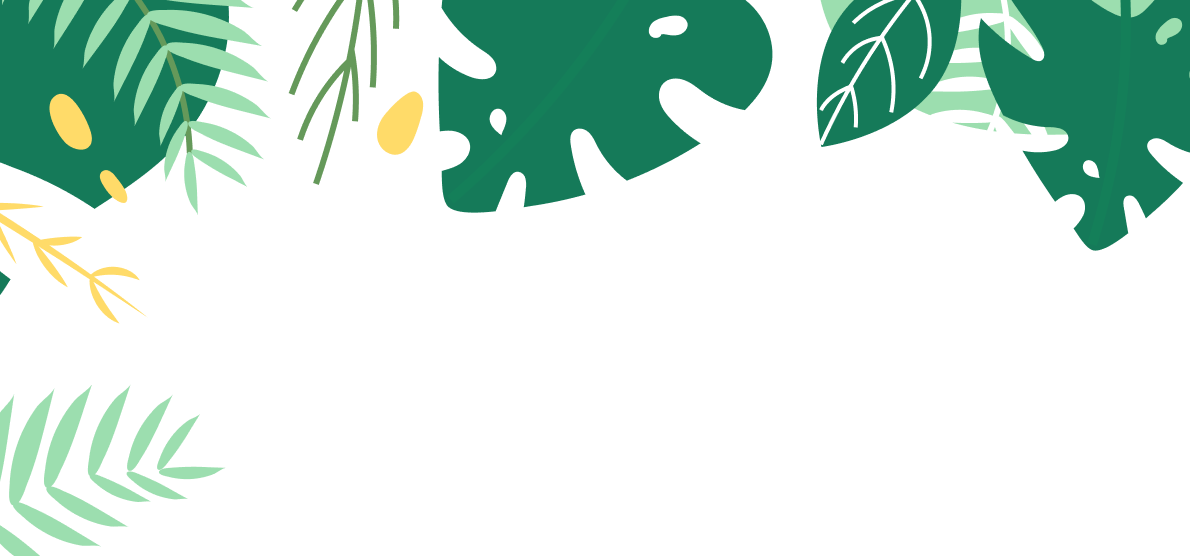 Немного о себе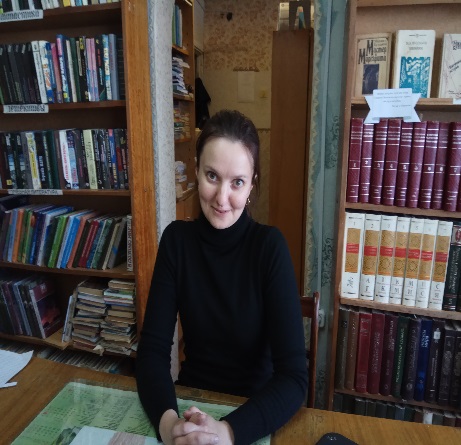 Я научился этим летомИ достиг результатов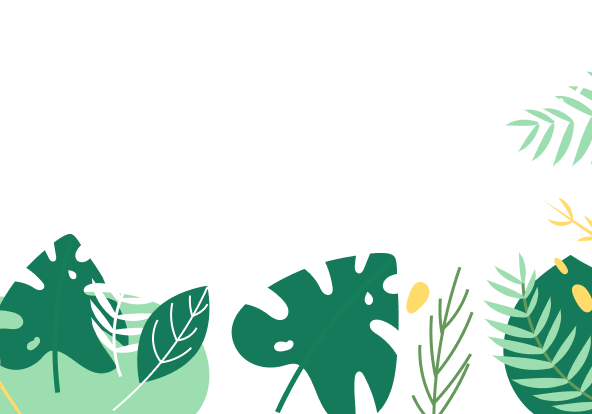 Фотографии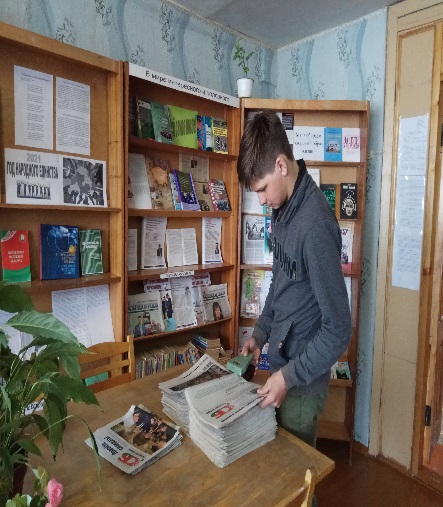 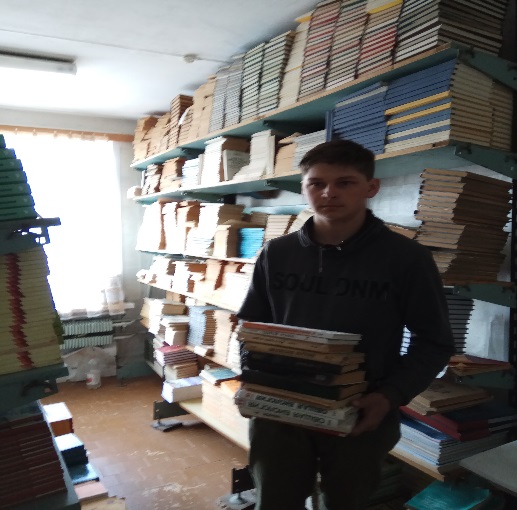 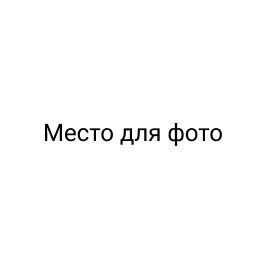 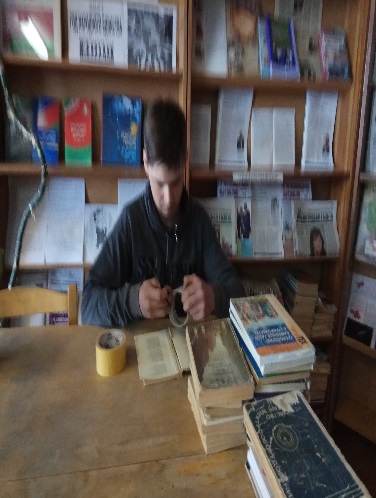 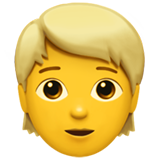 Поладко Илья, 17 лет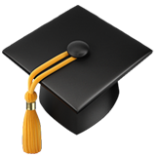 Учреждение образования «Шкловский государственный профессиональный лицей №12» 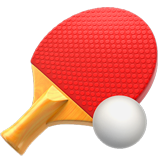 Музыка, компьютерные игры 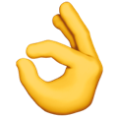 Ремонтировать книги    Подшивать газеты Оформлять библиотечные выставки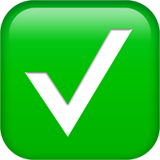 Полюбил классическую литературуОткрыл для себя множество новых авторов  Составил список книг на лето, который обязательно прочитаю 